Vakdidactische verantwoordingMijn verantwoording voor mijn vakdidactische keuzes binnen mijn product zijn onder te verdelen in een aantal subcategorieën, namelijk:Het ontwerpDifferentiatie en ICTHistorisch redenerenHet ontwerpTijdens de lessen van vakdidactiek hebben wij een keer een mysteriespel uitgevoerd over de verzuiling. Dit is de inspiratie geweest voor mijn eigen product: Een mysteriespel over de moord op Willem van Oranje. Tijdens dit mysteriespel moeten de leerlingen onderzoeken wie er verantwoordelijk is op de moord van Willem van Oranje. Na hun onderzoek moeten de leerlingen hun conclusie kunnen beargumenteren. In dit alles komen verschillende belangrijke personen en begrippen voorbij zoals Filips II, Willem van Oranje, de Reformatie, de Nederlandse opstand. Tijdens de opdracht wordt er getracht dat de leerlingen niet alleen bekend worden met de begrippen, maar dat zij ook een duidelijk beeld vormen. Hiermee probeer ik de begripsvorming te bevorderen. Zo moeten de leerlingen de definitie van de begrippen leren en de begrippen wendbaar kunnen toepassen (Wilschut, van Straaten & van Riessen, 2013) in hun onderzoek. De leerlingen moeten de opdracht in groepjes uitvoeren. Dit versterkt niet alleen hun sociale en communicatieve vaardigheden voor wanneer zij later in de maatschappij terecht komen, maar is ook tijdens de lessen zelf effectief. Zo stimuleert het bewerken van kennis wanneer de leerlingen vragen stellen (Ebbens & Ettekoven,2013). Iets wat door de focus op argumentatie veel terugkomt.Historisch redenerenHistorisch redeneren bestaat uit 6 onderdelen (van Boxtel & van Drie, 2008):Stellen van historische vragen  Gebruiken van bronnen Contextualiseren Argumenteren Gebruiken van historische begrippen Gebruiken van structuurbegrippenIk heb getracht om al deze componenten in mijn opdracht te krijgen en ik denk persoonlijk ook wel dat dit gelukt is. Zo leren de leerlingen tijdens hun “onderzoek” naar de moord vragen te stellen over een historisch verschijnsel. Zou het bijvoorbeeld logisch zijn dat prins Maurits achter de moord op zijn vader zit of is dit onwaarschijnlijk als je naar de bronnen kijkt. Verder wordt er uiteraard gebruik gemaakt van bronnen om de moord op te lossen. De leerlingen moeten kunnen contextualiseren om te analyseren wat voor een effect de reformatie bijvoorbeeld kan hebben op de keuzes van de personen. Inleving is hier essentieel. Zoals eerder al genoemd is argumentatie een deel van de opdracht waar ik erg op gefocust heb. De leerlingen moeten hun conclusie hoe dan ook kunnen onderbouwen. Een goed argumentatie is simpelweg nodig om de opdracht voldoende af te kunnen sluiten. Het gebruik van historisch begrippen spreekt eigenlijk voor zich. De leerlingen leren tijdens de opdracht verschillende belangrijke personen (beter) kennen. Verder staan ook ontwikkelingen en opvattingen centraal door het gebruik van de Nederlandse opstand en de verschillende meningen over de Reformatie. Ten slotte gebruiken de leerlingen ook structuurbegrippen als oorzaak, gevolg, verschil en levensbeschouwing om de moord op te lossen en om de situatie waarin de moord zich plaats vindt beter te begrijpen.Differentiatie en ICTIn de opdracht wordt er veel aandacht besteed aan differentiatie op niveau. Hierbij maak ik gebruik van convergente differentiatie (Berben & van Teeseling, 2017). Ik verwacht namelijk wel van al mijn leerlingen dat hun eindproduct van een bepaald niveau is. De zwakkere leerlingen krijgen echter wel extra begeleiding en informatie zodat ook zij zonder al te veel problemen de opdracht kunnen voltooien. Dit gebeurt doormiddel van een woordenlijst die moeilijke woorden beschrijft en kleine paspoorten die meer informatie geven over de verschillende personen. Naast dit is er ook voor de docent ruimte om mondeling leerlingen beter te kunnen begeleiden.Op het gebied van ICT is er in de opdracht zelf geen ruimte. Waar wel ICT kan worden toegepast is in de voorbereidende presentatie die de leerlingen wederom bekend maakt met de stof. Dit zal voornamelijk dienen voor het presenteren van informatie en het oefenen van informatie (Wilschut, van Straaten & van Riessen,2013). Het programma Nearpod is hier zeer geschikt voor omdat het een simpele mogelijkheid geeft om informatie te presenteren, maar je ook de overgebleven kennis laat testen door het stellen van klassikale vragen te digitaliseren.LiteratuurlijstBerben, M & van Teeseling, M. (2017). Differentiëren is te leren, omgaan met verschillen in het voortgezet onderwijs. Amersfoort. CPSvan Boxtel, C & van Drie, J. (2008). Historical Reasoning: Towards a framework for analysing students’ reasoning about the past. Educational Psychology Review, vol. 20Ebbens, S & Ettekoven, S. (2013). Effectief leren. Groningen/Houten. Noordhoff UitgeversWilschut, A., van Straaten, D., van Riessen, M. (2013). Geschiedenisdidaktiek, Handboek voor de vakdocent. Bussum. Uitgeverij Coutinho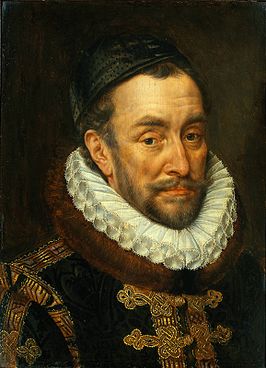 